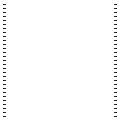 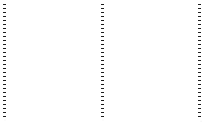 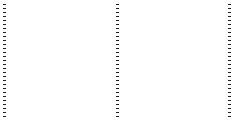 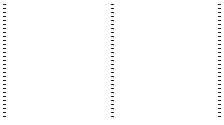 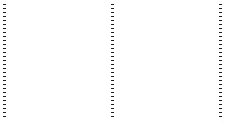 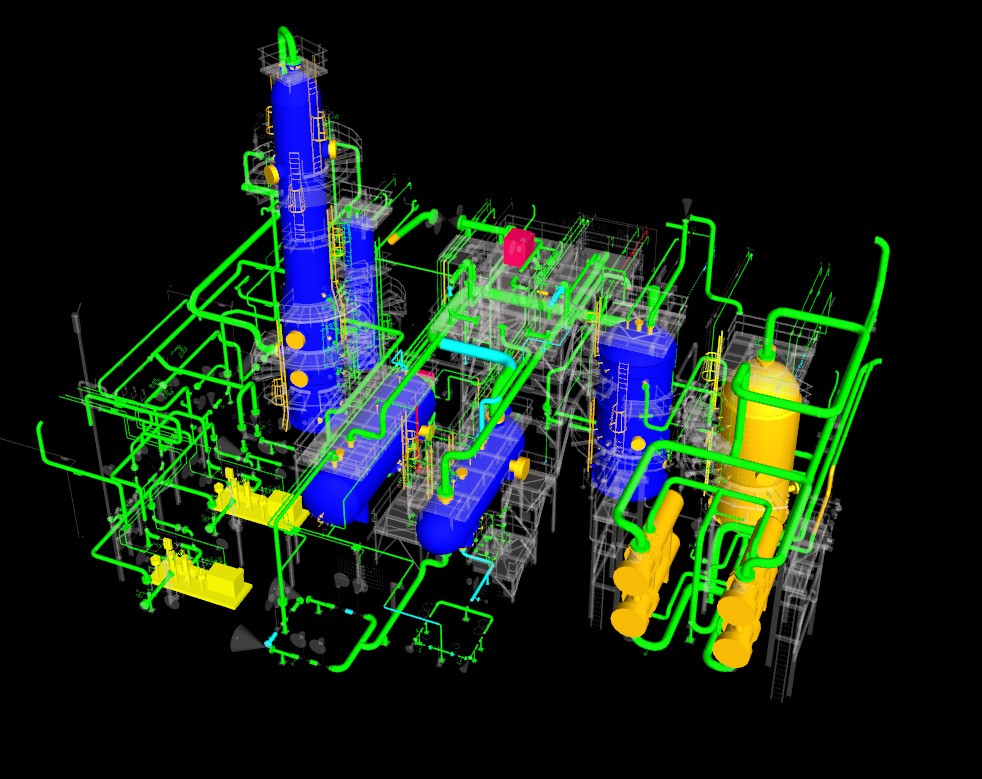 [Type the company name] | CWP Template16.0	WORKFACE PLANNING16.1	Installation Work Package List and ScheduleA detailed breakdown of the planned number IWPs associated with the CWP is to be provided by the Contractor along with the release plan.The Contractor Shall follow the implementation practices as described but CII and COAA. (Insert Links to Web information for COAA, CII, and the 272IR)20.0	Contact ListContact ListProvide a comprehensive list of Contact Information for:Construction Management PersonnelProject PersonnelEngineering PersonnelMaterials ManagementVendorsDocument OwnersArea Hospitals and DoctorsEmergency Response TeamsEtc.,CONSTRUCTION WORK PACKAGECONSTRUCTION WORK PACKAGECONSTRUCTION WORK PACKAGECONSTRUCTION WORK PACKAGECONSTRUCTION WORK PACKAGECONSTRUCTION WORK PACKAGECONSTRUCTION WORK PACKAGECONSTRUCTION WORK PACKAGECONSTRUCTION WORK PACKAGEProject Name:Project Name:Project Name:Project Name:Project Name:Project CWP WBS No:Project CWP WBS No:Project CWP WBS No:Project CWP WBS No:Project CWP WBS No:CWPPlantAreaDisciplineSequence NoC	W	P----Description:Rev.NoRev DescriptionDateAuthorChecked By:Checked By:Checked By:Approved By:Approved By:Rev.NoRev DescriptionDateAuthorContractsadmin.ProjectControlsWFPManagerContractorConstruction/Planning ManagerAIssued For ReviewMM/DD/YYYYBIFCMM/DD/YYYYCContractor FinalizationMM/DD/YYYYCONSTRUCTION WORK PACKAGECONSTRUCTION WORK PACKAGECONSTRUCTION WORK PACKAGECONSTRUCTION WORK PACKAGECONSTRUCTION WORK PACKAGECONSTRUCTION WORK PACKAGECONSTRUCTION WORK PACKAGECONSTRUCTION WORK PACKAGECONSTRUCTION WORK PACKAGEProject Name:Project Name:Project Name:Project Name:Project Name:Company LogoCompany LogoCompany LogoCompany LogoProject CWP WBS No:Project CWP WBS No:Project CWP WBS No:Project CWP WBS No:Project CWP WBS No:Company LogoCompany LogoCompany LogoCompany LogoCWPPlantAreaDisciplineSequence NoC	W	P----Description:Table Of ContentsTable Of ContentsTable Of ContentsSection No.Section Description# of Sheets1.0Scope of Work2.0CWP Reference List3.0Engineering Information4.0Craft / Manpower5.0Direct Field Equipment and Materials6.0Safety7.0Quality8.0Regulatory Approvals and Permits9.0Sub-contracts (Construction Contractor)10.0Vendor Support11.0Rigging Studies12.0Scaffolding13.0Special Equipment, tools and consumables14.0Waste Management15.0Risk Register16.0WorkFace Planning17.0Project Controls18.0Turnover Documents19.03D Model Shots of CWP20.0Submittals21.0Contact ListCONSTRUCTION WORK PACKAGECONSTRUCTION WORK PACKAGECONSTRUCTION WORK PACKAGECONSTRUCTION WORK PACKAGECONSTRUCTION WORK PACKAGECONSTRUCTION WORK PACKAGECONSTRUCTION WORK PACKAGECONSTRUCTION WORK PACKAGECONSTRUCTION WORK PACKAGEProject Name:Project Name:Project Name:Project Name:Project Name:Company LogoCompany LogoCompany LogoCompany LogoProject CWP WBS No:Project CWP WBS No:Project CWP WBS No:Project CWP WBS No:Project CWP WBS No:Company LogoCompany LogoCompany LogoCompany LogoCWPPlantAreaDisciplineSequence NoC	W	P----Description:1.0	SCOPE OF WORKSummary Description of the Scope of WorkA summary description of the scope of this CWP is to be provided here. Reference additional CWPs, Fabrication Work Plans and/or Modularization Work Plans that will be combined to form a construction or fabrication contract.Execution StrategyProvide the strategic intent or Path of Construction for scopes to be executed in this CWP. Reference integration and interface requirements and Project Schedule.Execution MilestonesIdentify key milestone dates for scopes of work referenced based on the Level III Project Schedule.Work IncludedInclude any scope items that are not contained in the defined EWPs, or where the referenced documents do not adequately convey the scope.Work excludedIdentify work that is specifically not included that is not identified in the defined EWPs, or where the referenced documents do not adequately convey the limits of scope.2.0	CWP REFERENCE LISTCWP Reference List and Interface listsIdentify additional CWPs that must be referenced to understand scope and execution strategy. Identify Tie-in requirements documentOwner Supplied Sub-ContractorsProvide specific list of CWPs executed buy owner supplied sub-contractors pertinent to this CWP.CONSTRUCTION WORK PACKAGECONSTRUCTION WORK PACKAGECONSTRUCTION WORK PACKAGECONSTRUCTION WORK PACKAGECONSTRUCTION WORK PACKAGECONSTRUCTION WORK PACKAGECONSTRUCTION WORK PACKAGECONSTRUCTION WORK PACKAGECONSTRUCTION WORK PACKAGEProject Name:Project Name:Project Name:Project Name:Project Name:Company LogoCompany LogoCompany LogoCompany LogoProject CWP WBS No:Project CWP WBS No:Project CWP WBS No:Project CWP WBS No:Project CWP WBS No:Company LogoCompany LogoCompany LogoCompany LogoCWPPlantAreaDisciplineSequence NoC	W	P----Description:3.0	ENGINEERING INFORMATIONEngineering Work Package ListA listing of all EWPs associated with this CWP including EWP number, description and revisionHolds ListIdentify Hold and forecast release for documents listed but not releasedAdditional Technical InformationIdentify any technical information that is not included in other documentationTechnical document listsIdentify and include the lists of technical documents included in this CWP4.0	MANPOWERManpower RequirementProvide an estimate of manpower requirementsDensity calculationsComplete workplace density calculationsSpecial SkillsIdentify all specialty skill requirements to complete tasks and their impact on schedule (if any)CONSTRUCTION WORK PACKAGECONSTRUCTION WORK PACKAGECONSTRUCTION WORK PACKAGECONSTRUCTION WORK PACKAGECONSTRUCTION WORK PACKAGECONSTRUCTION WORK PACKAGECONSTRUCTION WORK PACKAGECONSTRUCTION WORK PACKAGECONSTRUCTION WORK PACKAGEProject Name:Project Name:Project Name:Project Name:Project Name:Company LogoCompany LogoCompany LogoCompany LogoProject CWP WBS No:Project CWP WBS No:Project CWP WBS No:Project CWP WBS No:Project CWP WBS No:Company LogoCompany LogoCompany LogoCompany LogoCWPPlantAreaDisciplineSequence NoC	W	P----Description:5.0	MATERIALSBill of Materials Matrix (owner, engineer, vendor, contractor, fabricator supplied)List responsibilities for materials not identified in EWPs. Ensure Cross-reference lists between tag numbers; requisition numbers, PO numbers, and IFC drawing numbers are included in EWPs.Owner supplied equipment and materialsMust include all owners provided, or free-issued to Contractor, materials and tagged items.Required at Site Dates (change to key and long lead)Confirmation that material deliveries conform to Require at Site dates (RAS). Include RAS vs. ETATotal QuantitiesProvide Total material quantities as applicable (i.e. Ea, Tonne, Y cu, ft, dia-inch, etc.)6.0 SAFETYSafetyProvide high level Job Hazard Analysis for the identified work scopes, rank and set priorities for hazardous jobs contained in the execution of the CWP. These jobs should be the first priority for analysis and identification of items such as:Safe work plansSpecial Training requirementsSpecial PPE requirementsSpecial Permits (confined space, road closures, man baskets, lock-outs, etc)WHIMIS/MSDS requirementsNote: Detailed JHAs or FLHAs will take place at the IWP level. (To be provided by the Contractor)CONSTRUCTION WORK PACKAGECONSTRUCTION WORK PACKAGECONSTRUCTION WORK PACKAGECONSTRUCTION WORK PACKAGECONSTRUCTION WORK PACKAGECONSTRUCTION WORK PACKAGECONSTRUCTION WORK PACKAGECONSTRUCTION WORK PACKAGECONSTRUCTION WORK PACKAGEProject Name:Project Name:Project Name:Project Name:Project Name:Company LogoCompany LogoCompany LogoCompany LogoProject CWP WBS No:Project CWP WBS No:Project CWP WBS No:Project CWP WBS No:Project CWP WBS No:Company LogoCompany LogoCompany LogoCompany LogoCWPPlantAreaDisciplineSequence NoC	W	P----Description:7.0	QUALITYInspection and Test PlansAll work defined in this CWP will be executed to requirements of Owner-approved Inspection and Test Plans (ITP). ITPs will be developed in compliance to Owner document XXX-XXX-000 Contractor Quality Requirements Specification Standard.Weld ProceduresNo welding process will be applied to the execution of scopes defined in this CWP without an approved Welding Procedure.  Welding Procedures will satisfy welding requirements identified in EWPs listed in Section 2.0 EWP List.Survey RequirementsThis section should state the strategic intent for survey requirements and survey control plan for the scopes defined8.0	REGULATORY APPROVALS AND PERMITSRegulatory Approval RequirementsRegulatory Approval Requirements and compliance status must be communicated to contractors. Review compliance requirements and include applicable special permits required for execution of the CWP. (Such as Building Permits, Potable Water, Disposal, etc.)Permit ScheduleA list of permit requirements for the defined scopes is to be provided.CONSTRUCTION WORK PACKAGECONSTRUCTION WORK PACKAGECONSTRUCTION WORK PACKAGECONSTRUCTION WORK PACKAGECONSTRUCTION WORK PACKAGECONSTRUCTION WORK PACKAGECONSTRUCTION WORK PACKAGECONSTRUCTION WORK PACKAGECONSTRUCTION WORK PACKAGEProject Name:Project Name:Project Name:Project Name:Project Name:Company LogoCompany LogoCompany LogoCompany LogoProject CWP WBS No:Project CWP WBS No:Project CWP WBS No:Project CWP WBS No:Project CWP WBS No:Company LogoCompany LogoCompany LogoCompany LogoCWPPlantAreaDisciplineSequence NoC	W	P----Description:9.0	SUB-CONTRACTS (Construction Contractor)Contractor activitiesProvide an explanation of the services to be sub-contracted as well as the target start and completion dates for said services and the contract formation process.Services ProvidedList the services that will be provided to the contractor by a sub-contractor, and by Owner, if they are to be different than agreed.10.0	VENDOR SUPPORTEquipment List Vendor Requiring SupportProvide a list of applicable equipment that will require vendor assistance.Purchase Order ScheduleProvide confirmation that a Contract or Purchase Order is in place.Vendor Contact InformationPrepare a list of Vendor contact information, notification requirements and anticipated required at site dates.CONSTRUCTION WORK PACKAGECONSTRUCTION WORK PACKAGECONSTRUCTION WORK PACKAGECONSTRUCTION WORK PACKAGECONSTRUCTION WORK PACKAGECONSTRUCTION WORK PACKAGECONSTRUCTION WORK PACKAGECONSTRUCTION WORK PACKAGECONSTRUCTION WORK PACKAGEProject Name:Project Name:Project Name:Project Name:Project Name:Company LogoCompany LogoCompany LogoCompany LogoProject CWP WBS No:Project CWP WBS No:Project CWP WBS No:Project CWP WBS No:Project CWP WBS No:Company LogoCompany LogoCompany LogoCompany LogoCWPPlantAreaDisciplineSequence NoC	W	P----Description:CONSTRUCTION WORK PACKAGECONSTRUCTION WORK PACKAGECONSTRUCTION WORK PACKAGECONSTRUCTION WORK PACKAGECONSTRUCTION WORK PACKAGECONSTRUCTION WORK PACKAGECONSTRUCTION WORK PACKAGECONSTRUCTION WORK PACKAGECONSTRUCTION WORK PACKAGEProject Name:Project Name:Project Name:Project Name:Project Name:Company LogoCompany LogoCompany LogoCompany LogoProject CWP WBS No:Project CWP WBS No:Project CWP WBS No:Project CWP WBS No:Project CWP WBS No:Company LogoCompany LogoCompany LogoCompany LogoCWPPlantAreaDisciplineSequence NoC	W	P----Description:14.0 WASTE MANAGEMENT14.1	Waste Management PlanTypically the Waste Management Strategy/Plan is defined in general terms in the Construction Execution Plan with respect to responsibilities.The Contractor is to provide a listing here as to the types and estimated quantities of waste associated with the CWP along with the discarding plan. (This to be in alignment with the overall Site Waste Management Plan)15.0	RISK REGISTER15.1	Risk and MitigationProvide a listing of items from the risk register that apply to the CWP complete with mitigation measures and an associated status report.CONSTRUCTION WORK PACKAGECONSTRUCTION WORK PACKAGECONSTRUCTION WORK PACKAGECONSTRUCTION WORK PACKAGECONSTRUCTION WORK PACKAGECONSTRUCTION WORK PACKAGECONSTRUCTION WORK PACKAGECONSTRUCTION WORK PACKAGECONSTRUCTION WORK PACKAGEProject Name:Project Name:Project Name:Project Name:Project Name:Company LogoCompany LogoCompany LogoCompany LogoProject CWP WBS No:Project CWP WBS No:Project CWP WBS No:Project CWP WBS No:Project CWP WBS No:Company LogoCompany LogoCompany LogoCompany LogoCWPPlantAreaDisciplineSequence NoC	W	P----Description:CONSTRUCTION WORK PACKAGECONSTRUCTION WORK PACKAGECONSTRUCTION WORK PACKAGECONSTRUCTION WORK PACKAGECONSTRUCTION WORK PACKAGECONSTRUCTION WORK PACKAGECONSTRUCTION WORK PACKAGECONSTRUCTION WORK PACKAGECONSTRUCTION WORK PACKAGEProject Name:Project Name:Project Name:Project Name:Project Name:Company LogoCompany LogoCompany LogoCompany LogoProject CWP WBS No:Project CWP WBS No:Project CWP WBS No:Project CWP WBS No:Project CWP WBS No:Company LogoCompany LogoCompany LogoCompany LogoCWPPlantAreaDisciplineSequence NoC	W	P----Description:17.0	PROJECT CONTROLSIntegrated ScheduleA detailed Level 3 construction schedule showing integration; with other construction disciplines and contractors is to be provided by Owner’s Project Controls group along with an overall narrative of the proposed Suncor Execution Strategy.Progress and Performance MeasurementProvide a confirmation and listing of:progress measurement and performance requirementsthe support mechanisms are set up and;the material quantities and labour are rolled up to the required WBS level. Add WBS chart to outline WBS numbers within this CWP18.0	TURNOVER DOCUMENTS18.0	Turnover Document MatrixProvide a list or matrix of the required documents for Turnover that pertains to this CWP.18.1	Turn Over ResponsibilityReference the Project Turnover Responsibility Matrix18.2	Templates for Turnover BindersReference the location of the Templates required to develop the Turnover Binders.CONSTRUCTION WORK PACKAGECONSTRUCTION WORK PACKAGECONSTRUCTION WORK PACKAGECONSTRUCTION WORK PACKAGECONSTRUCTION WORK PACKAGECONSTRUCTION WORK PACKAGECONSTRUCTION WORK PACKAGECONSTRUCTION WORK PACKAGECONSTRUCTION WORK PACKAGEProject Name:Project Name:Project Name:Project Name:Project Name:Company LogoCompany LogoCompany LogoCompany LogoProject CWP WBS No:Project CWP WBS No:Project CWP WBS No:Project CWP WBS No:Project CWP WBS No:Company LogoCompany LogoCompany LogoCompany LogoCWPPlantAreaDisciplineSequence NoC	W	P----Description:19.0 3D Model Shots Of CWP19.0	Model ShotsInclude here several 3D model shots of the CWP20.0 SubmittalsSubmittalsCONTRACTOR to submit to the OWNER an approved Methodology Statement (or equivalent) for this CWP two weeks prior to commencing work.CONTRACTOR to submit to the OWNER a schedule for this CWP based on IWPs two weeks prior to commencing work.CONTRACTOR to submit to the OWNER a resource staffing plan for this CWP two weeks prior to commencing work.CONTRACTOR to submit to the OWNER a detailed equipment plan (complete with pricing) for this CWP two weeks prior to commencing work.CONTRACTOR to submit to the OWNER an estimate of man hours (complete with pricing) for this CWP two weeks prior to commencing work.CONTRACTOR to submit to the OWNER a status listing of all CONTRACTOR supplied items (complete with pricing) required for this CWP two weeks prior to commencing work.CONTRACTOR to submit to the OWNER for approval the proposed ITP for this CWP two weeks prior to commencing work.CONTRACTOR to submit to the OWNER for approval a job hazard analysis for this CWP two weeks prior to commencing work.CONTRACTOR to submit to the OWNER for approval a rigging/lifting study for this CWP two weeks prior to commencing work.CONTRACTOR to submit to the OWNER the work permit(s) for this CWP two weeks prior to commencing work.CONSTRUCTION WORK PACKAGECONSTRUCTION WORK PACKAGECONSTRUCTION WORK PACKAGECONSTRUCTION WORK PACKAGECONSTRUCTION WORK PACKAGECONSTRUCTION WORK PACKAGECONSTRUCTION WORK PACKAGECONSTRUCTION WORK PACKAGECONSTRUCTION WORK PACKAGEProject Name:Project Name:Project Name:Project Name:Project Name:Company LogoCompany LogoCompany LogoCompany LogoProject CWP WBS No:Project CWP WBS No:Project CWP WBS No:Project CWP WBS No:Project CWP WBS No:Company LogoCompany LogoCompany LogoCompany LogoCWPPlantAreaDisciplineSequence NoC	W	P----Description: